Publicado en Ciudad de México el 14/11/2019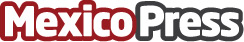  Prezi Video pone fin a la necesidad de la postproducción gráfica con el lanzamiento de su nueva plataforma onlineEl nuevo Prezi Video pone simultáneamente a los presentadores con su contenido en la misma pantalla a través de videos grabados o en directoDatos de contacto:Paola Fuentes55 5511 7960Nota de prensa publicada en: https://www.mexicopress.com.mx/prezi-video-pone-fin-a-la-necesidad-de-la Categorías: Nacional Comunicación Software Estado de México Ciudad de México Premios http://www.mexicopress.com.mx